CupcakesAantal Personen: 14Bereidingstijd: 40-50minIngrediënten:-170g (echte boter)-136g suiker-34g honing-4 eitjes (klein)-170g zelfrijzende bloemLet op! Best alles op kamertempratuurKeukenmateriaal:-kom-bakplaat-cupcakevormpjes-mixer/klopper-weegschaal-spatel-eventueel een spuitzakBereiding:Verwarm de oven op 180°Meng de boter met het eigeel , de suiker en de honing doe er ook enkele druppeltjes vanille smaak bij. Meng dit goed tot een goede smeuïge massaKlop het eiwit stijf tot je het ondersteboven kan houden zonder dat het valt (let op! Zorg dat het niet op je hoofd valt ) Zeef de bloem en meng die goed onder de massaAls dat er goed onder gemengd is ga je het opgeklopte eiwit rustig onder de massa roeren. Zorg wel dat het nog luchtig blijft!Schep het deeg in een spuitzak(hoeft niet) en vul de vormpjes met het deeg.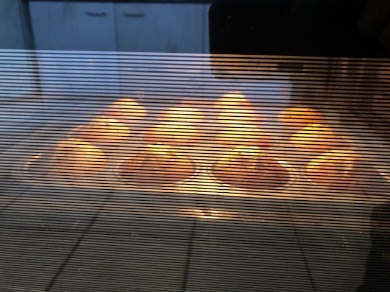 Als de oven is opgewarmd ga je de cupcakes 20min in het midden van de oven op 180graden laten bakken.Als dat is gelukt heb je de tijd om de keuken op te ruimen.Check af en toe met een houten stokje of de cupcakes klaar zijn als er niets meer aan blijft plakken zijn ze klaar.Laat de cupcakes afkoelen als ze zijn afgekoeld zijn kan je ze eventueel nog versieren.  Ik hoop dat je nog veel plezier met dit recept gaat beleven grt Lotte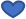 